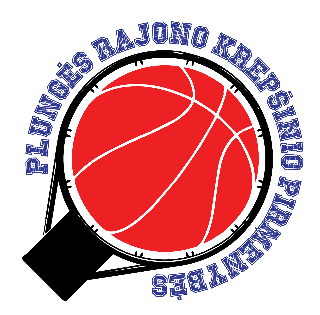 PLUNGĖS RAJONO KREPŠINO PIRMENYBĖS 2020-2021 METŲ SEZONASKOMANDOS PARAIŠKAAš, pasirašęs patvirtinu, kad:man nedraudžiama pagal savo sveikatos būklę sportuoti;esu susipažinęs su pirmenybių nuostatais ir jiems pritariu;įsipareigoju laikytis saugaus ir garbingo žaidimo bei viešosios tvarkos  taisyklių;už traumas patirtas rungtynių metu atsakau pats;neturiu ir neturėsiu jokių materialinių pretenzijų renginį organizuojančioms organizacijoms;nereikšiu jokių pretenzijų po šio prašymo pateikimo registracijai;laikysiuos sporto salės naudojimosi taisyklių.KOMANDOS PAVADINIMAS:KOMANDOS PAVADINIMAS:KOMANDOS PAVADINIMAS:Eil. Nr.Vardas ir pavardėTiksli gimimo dataTiksli gimimo dataŪgisSvorisPozicijaAprangos numeris (jeigu yra)Už savo sveikatą atsakau pats (įrašyti TAIP)Už savo sveikatą atsakau pats (įrašyti TAIP)Komandos vadovas (tel.nr. ir el. paštas):Komandos treneris (tel.nr. ir el. paštas):